Саха тылын  уруоктарыгар оҕо толкуйдуур дьоҕурун билиитин  кэҥэтиигэ , теманы  хатылааһыҥҥа  уонна  түмүктүүргэ кроссвордары  туһаныы.«ДОРҔООННОР» КРОССВОРДА  ТААЙ» оонньуу ХОҺУЛАСПЫТ  ДОРҔООННОРГО  кроссворд.ПИРАМИДА ( аат тыллары  суруйуҥ: холобур кыыллар ааттарын, астар ааттарын, туохтуурдары  булун   уо. д.а  сорудахтары биэриэххэ  сөп. «ТУОХТУУРДАР», «ДАҔААЬЫН» темаҕа   аналлаах  оонньуулар араастара: «ТУОХТУУРДАР»  кроссворд. Туохтуурдары  уорэтиигэ  бу  кроссвордка  уорэнээчилэр этиилэргэ  ситэри  туохтуурдары  туруоруохтаахтар. 1.Халлаантан  хаар ……..(түhэр)2.Эhэ кыһын арҕахха  …….утуйар3.Сыһыыга куобах ……ойуолуур4.Мин   мууска  …..халыйдым5.Саас сибэкки  …….тыллар6.Саас өрүскэ муус ……..устар.7Ийэ  оҕотун сэрэнэн ороҥҥо  …..уурар7.Оһоххо  чаанньык  ……оргуйар.8.Тураах мастан көтөн …даллайда9. Хотоҥҥо ынах …маҥыраата .10  Оҕолор  походка……бардылар«ДАҔААЬЫН»   кроссворд. 1. Күөл   ханныгый ? (дириҥ)2 Өҥ  (араҕас)3 .Ийэлээх- ……аҕалаах4 .Тэhэ көстөр, сиитэ ханныгый? (сатаҕай)5   Үтүө  санаалаах, элэккэй – (сайаҕас)   6 .Кымыс  амтана – (аһыы)7. Тэтэркэй  өн (кыһыл)8.Сурааhан арааһа - көнөРЕБУСТАРЫ  МЕТАГРАММАЛАРЫ  , АНАГРАММАЛАРЫ , ШАРАДАЛАРЫ  ТУҺАНЫЫРебустары  таай.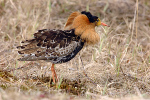 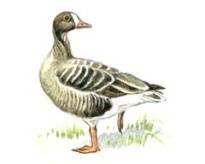  Тыл оонньуулара :МЕТАГРАММАБиир  буукубаны  уларытан  атын  тыллары  таһаарыыга  күрэхтэһии, суруйуу.Хабах, хайах, харах, биэр, сиэр, биэс, биир  уо.д.аАНАГРАММА Буукубаны  барытын туьанан атын  тыллары  таһаарыы Арах, хара, хаар ...  Сорох, хорос ...ШАРАДАЛАРы   туһаныы.  Икки  тылы  холбоон    саҥа тыллары  үөскэтии Холобур: куртуйах, суорат, балыксыт, эрбии, эрбиир, кутуйах, саахар уо.д.а  ЭТИИ, ТЕКСТ  ТЕМАЛАРГА  ООННЬУУЛАР«Биир  буукубаттан  кэпсээн» .Бу  оонньууга  оҕолорго биир  буукубаттан саҕаланар  кэпсээн айдарыахха сөп уонна  ол  айбыт кэпсээннэрин  ааҕан атын оҕолору   «Ким элбэҕи?»диэн  төһө  тылы өйдөөн  хаалбыттарыгар  күрэхтэһиннэриэххэ сөп .Холобур : Сайаҕас салгыннаах самаан  сайын  сатыылаата. Силипсиэптэр  сиэннэрэ Сайыына  сарсыарда сыьыыга  сибэккинэн  симэнэ сылдьар. Соседката   Саргылаана саһархай  сибэккилээх саҥа сарафаннаах .Тимур Тарабукинннаах  тыаҕа тэллэйдии таҕыстылар.Тахсаат, тииккэ тиин тахсыбытыгар түбэһэ  түстүлэр.Тииккэ  тиийэн  тиини  табаары  тааһынан тамнаатылар.Тииҥи  түөскэ таптылар.Тэллэй  туһунан толкуйдаабатылар, тииҥнэрин туппутунан тиэргэннэригэр  тэбиннилэр.«Этиини  хомуй »   оонньуу. Бу оонньуу үгүс  уруокка  саҥа  барбыты билиини  чинэтэр  араас эрчиллиилэргэ  туһанар олус  үчүгэй. Салҕыы хомуйбут этиилэрин ырыталлар.  «Ыhыллыбыт  текси  хомуй »  диэн инники оонньуу курдук. Бу үлэҕэ эрдэ    тылларын кырыйан  бэлэмниигит . Илиилэринэн  хомуйан оҥороллорун  олус сөбүлүүллэр. Дуоскаҕа эрдэ  тыллары «ыһыллар», Эбэтэр слайда  , таблица оҥоруохха  сөп.«Хартыынан кэпсээни оҥор»Үөрэнээччилэргэ  хас биирдиилэригэр  хартыыналар  бэриллэллэр. Ол ойууга  оҕолор этиилэри  онороллор. Маҥнай  туһаан  булаллар. Онтон ол  тылга  кэпсиирэ  булаллар. Ол кэннэ  бу  этиилэрин  тэнитэн  иһэллэр. Ол кэннэ хас биирдии хартыынаны  ситимнииллэр  уонна кэпсээн  оҥорон таһаараллар.Д1О2Р35 4ОО5Н х1 о2 h3у4 л5а6 с п7ы8т1.2.35.6.7.8.9.туохтуурдар1Д2А3  54  А5  А6  h7 Ы8  Н